Civil Rights Project 
Museum Exhibit (50%)
Bring this rubric to class on the day the exhibit it due. You will staple both of your Works Cited sheets to the back of this rubric before you turn it in.____/10	DISPLAY LAYOUTYour display must be on large, flat poster paper so we can tape it to the wall outside in the hallway. Do not put anything on the back.The display must be neat, organized, and creative. It can include flaps, pockets, or other 3-dimensional elements.The purpose of the display is to compare and contrast the perspectives of your assigned people during the Civil Rights Movement (1954-1968), so your layout should reflect that theme. It will include both written and artistic expressions of that comparison.____/20	WRITTEN COMPARISONInclude a written comparison of your assigned people that follows the steps of perspective taking that we have been working on in this unit. Include specific facts and at least 1 primary source quote per person. Explain and cite the quote.You may put it all together in a one-page essay, or divide it up into smaller segments throughout your display.____/20	ARTISTIC COMPARISONInclude an artistic expression of their perspectives that is your own original composition.You may create your own artwork or combine cultural artifacts like photos, quotes, artwork, drawings, poetry, song lyrics, etc. into your own artistic design.Focus on comparing their perspectives. This should be an artistic comparison of the people, not just “decoration” for your display.____/50	TOTAL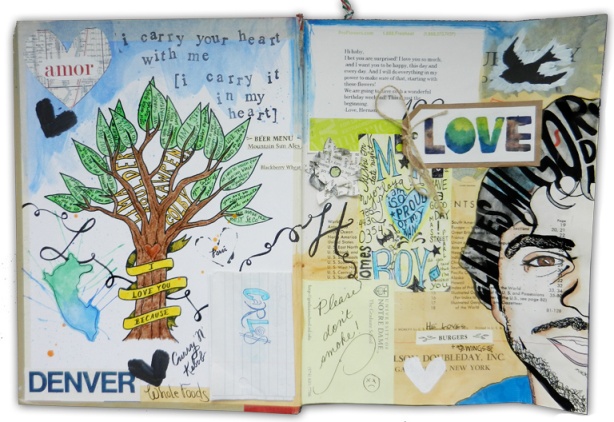 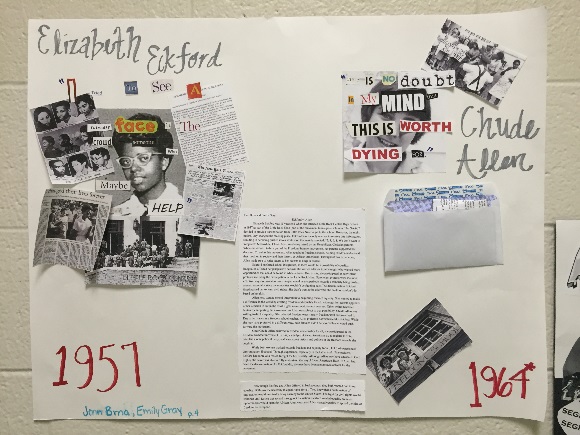 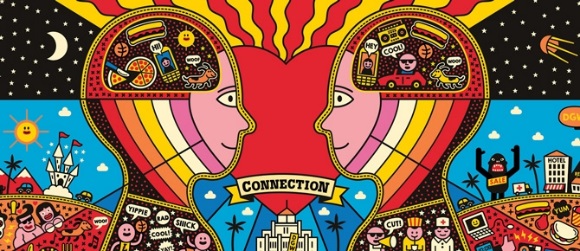 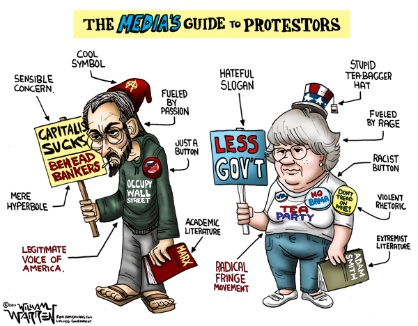 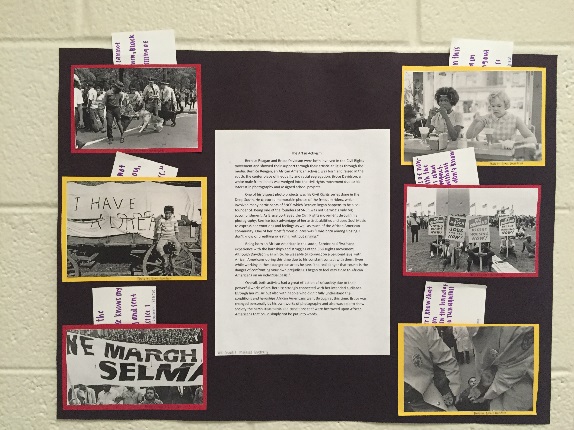 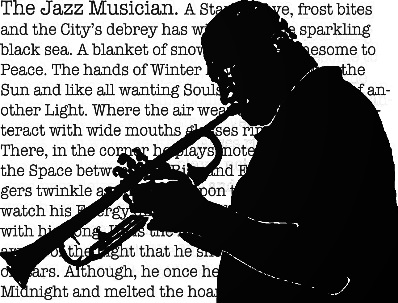 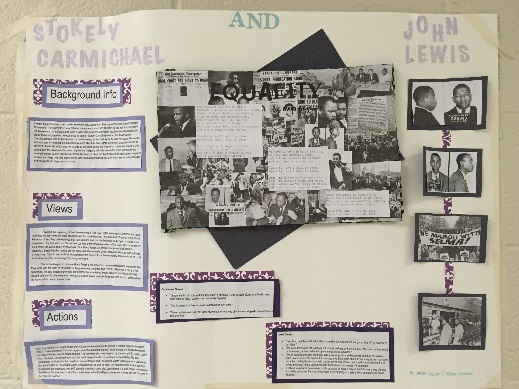 